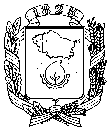 АДМИНИСТРАЦИЯ  ГОРОДА  НЕВИННОМЫССКАСТАВРОПОЛЬСКОГО КРАЯПОСТАНОВЛЕНИЕ07 марта 2017 г.                                                                                               № 397НевинномысскО внесении изменений в постановление администрации города Невинномысска от 30 января 2015 г. № 106 «О размещении нестационарных торговых объектов (нестационарных объектов по предоставлению услуг) на территории города Невинномысска»В соответствии с Положением об организации и проведении открытого аукциона по продаже права на заключение договоров на размещение нестационарных торговых объектов (нестационарных объектов по предоставлению услуг) на территории города Невинномысска,  утвержденным постановлением администрации города Невинномысска от           29 января 2015 г. № 104, с целью обеспечения устойчивого развития территории города Невинномысска и достижения нормативов минимальной обеспеченности населения площадью торговых объектов, постановляю: 1. Утвердить прилагаемые изменения, которые вносятся в постановление администрации города Невинномысска от 30 января 2015 г.  № 106 «О размещении нестационарных торговых объектов (нестационарных объектов по предоставлению услуг) на территории города Невинномысска» (с изменениями, внесенными постановлениями администрации города Невинномысска от 27 апреля 2015 г. № 1107, от 05 июня 2015 г. № 1377,  от 09 ноября 2015 г. № 2609, от 23 января 2017 г. № 36, от 27 января 2017 г.     № 54).2. Управлению экономического развития администрации города Невинномысска направить настоящее постановление в адрес комитета Ставропольского края по пищевой и перерабатывающей промышленности, торговле и лицензированию в течение десяти рабочих дней с даты его подписания.3. Настоящее постановление подлежит опубликованию путем размещения на официальном сайте администрации города Невинномысска в информационно - телекоммуникационной сети «Интернет».ИЗМЕНЕНИЯ,которые вносятся в постановление администрации города Невинномысска от 30 января 2015 г. № 106 «О размещении нестационарных торговых объектов (нестационарных объектов по предоставлению услуг) на территории города Невинномысска»Схему размещения нестационарных торговых объектов (нестационарных объектов по предоставлению услуг) на территории города Невинномысска дополнить строками 76 – 77 следующего содержания:«       ».Схему размещения нестационарных торговых объектов по продаже сезонного ассортимента на территории города Невинномысска дополнить строками 87 – 97 следующего содержания:«										                             ».Первый заместитель главыадминистрации города Невинномысска				        В.Э. СоколюкГлава города НевинномысскаСтавропольского краяМ.А. Миненков                    УТВЕРЖДЕНЫ     постановлением администрации            города Невинномысскаот 07 марта 20417 г. № 39712345676.Район Набережной (от нестационарного пункта общественного порядка, до пешеходной дорожки ведущей на улицу Чайковского)киоск1до 31 декабря 2017 годареализация продукции предприятий общественного питания быстрого             обслуживания <*>77.Ул. Ленина, 36А летняя площадка1до 31 декабря 2017 годареализация продукции предприятий общественного питания быстрого             обслуживания <*>12345687.Ул. Калинина, 180палатка1с 01 апреля по 31 октябряреализация кваса и прохладительных напитков <*>88.Ул. Приборостроительная, 6палатка1с 01 апреля по 31 октябряреализация кваса и прохладительных напитков <*>89.Ул. Менделеева, 5палатка1с 01 апреля по 31 октябряреализация кваса и прохладительных напитков <*>90.Ул. Низяева, 1 палатка1с 01 апреля по 31 октябряреализация кваса и прохладительных напитков <*>91.Ул. Калинина, 148палатка1с 01 апреля по 31 октябряреализация кваса и прохладительных напитков <*>92.Ул. Менделеева, 64палатка1с 01 апреля по 31 октябряреализация кваса и прохладительных напитков <*>93.Ул. Гагарина, 51палатка1с 01 апреля по 31 октябряреализация кваса и прохладительных напитков <*>94.Ул. 3 Интернационала, 128палатка1с 01 апреля по 31 октябряреализация кваса и прохладительных напитков <*>95.Ул. Менделеева, 34палатка1с 01 апреля по 31 октябряреализация кваса и прохладительных напитков <*>96.Ул. Низяева, 33палатка1с 01 апреля по 31 октябряреализация кваса и прохладительных напитков <*>97.Ул. Гагарина, 70Апалатка1с 01 апреля по 31 октябряреализация кваса и прохладительных напитков <*>